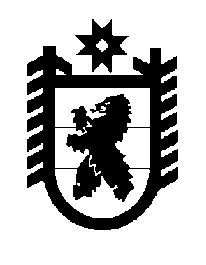 Российская Федерация Республика Карелия    ПРАВИТЕЛЬСТВО РЕСПУБЛИКИ КАРЕЛИЯРАСПОРЯЖЕНИЕот 22 апреля 2015 года № 240р-Пг. Петрозаводск Утвердить прилагаемую структуру Государственного контрольного комитета Республики Карелия.           ГлаваРеспублики  Карелия                                                             А.П. ХудилайненСтруктураГосударственного контрольного комитета Республики Карелия ПредседательЗаместитель ПредседателяЗаместитель ПредседателяЗаместитель ПредседателяУправление государственного финансового контроляУправление контроля неналоговых доходов и предоставления государственных услугПравовое управлениеОтдел правового обеспеченияОтдел контроля в сфере закупокОтдел антикоррупционного мониторингаОтдел финансового, материально-технического, кадрового обеспечения и документооборотаОтдел контроля деятельности по лицензированиюВсего численность – 35 единиц.___________Утверждена распоряжением Правительства Республики Карелия от 22 апреля 2015 года № 240р-П